類型：翻轉教室（課前預習）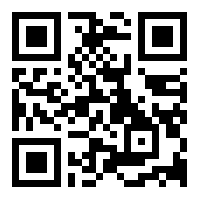 影片名稱：光復聖城之旅影片網址：https://youtu.be/O3MNvjszrAg 姓名：________________	班別：________________1.	耶路撒冷何時被穆斯林佔領？	A 公元5世紀	B 公元7世紀	C 公元9世紀	D 公元11世紀2.	以下哪位羅馬教皇呼籲西歐各國出兵「收復聖地」？	A 本篤十四世	B 本篤十六世	C 烏爾班二世	D 烏爾班四世3.	十字軍在哪年首次攻佔耶路撒冷？	A 公元1096年	B 公元1097年	C 公元1098年	D 公元1099年4.	耶路撒冷王國大約維持了多少年的統治？	A 50年	B 80年	C 108年	D 180年【答案】1.	B2.	C3.	D4.	B